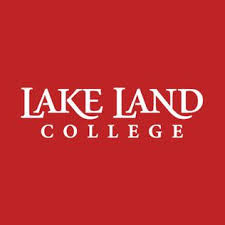 TO:	Ag Instructors, County Extension Advisors, and 4-H LeadersWHAT:	Lake Land College Livestock Judging Contest - Mattoon, ILWHEN:	Saturday March 11, 2023 - Contest begins at 9:00 A.M.Pre-Registration Required via Google Form distributed by Feb 1, 2023Registration Form will close on Monday March 6, 2023No late entries will be accepted	You will not have to designate team members when you register - that can be done the	morning of the contest. No additions the morning of the contest.	Arrive between 8:00-8:45am to check-in at Fieldhouse the morning of the contest. The students and staff of the Lake Land College Agriculture Division are again making plans for our Annual Livestock Judging Contest and would like to invite you to participate.  We feel confident that our contest will have quality classes for your students to evaluate.The contest will offer 9 classes; 3 cattle, 3 swine, 2 sheep and 1 goat. The contest will offer 3 divisions, detailed below. Please feel free to bring as many teams as you can.  Division information:Junior Questions - Use ScanTronsPlease Bring a Clipboard and No 2 Pencil!8th Grade and Younger4 team members, Top 3 scores countJudge 9 Classes, Answer 3 Sets of 10 QuestionsSenior Questions - Use ScanTronsPlease Bring a Clipboard and No 2 Pencil!9th Grade and Older4 team members, Top 3 scores countJudge 9 Classes, Answer 3 Sets of 10 QuestionsReasons - Use ScanTronsPlease Bring a Clipboard and No 2 Pencil!All Ages4 team members, Top 3 scores countJudge 9 Classes, Deliver 4 Sets of ReasonsOne class in each species will have performance data that may include:Cattle EPD’s: 	  Birth Weight		Weaning Weight		Yearling Weight		Milk Weight		Breed Relevant IndexesSwine EPD’s:	Loin Eye Area		Back Fat		Number Born / Number Weaned		Days to 250 lbs.		Sow Productivity IndexSheep EPD’s:	60 Day Weight		120 Day Weight		Type of Birth – single, twin, triplet		Type of Rearing		Dwarf Gene StatusThe entry fee is $10 per student for questions contestants and $20 per student for reasons contestants (lunch included). This can be paid at registration.The contest will be held on the Lake Land College campus, located one-half mile south of I-57 at Exit 184.  If you are planning to arrive in Mattoon on Friday evening, there are high-quality motels located just off I-57 at exit 190, just 6 miles north of Lake Land’s campus.	Super 8 Motel	–	(217) 235-8888	Baymont Inn	–	(217) 234-2355	Hampton Inn	–	(217) 234-4267Following the contest, the results will be announced and top teams and individuals will receive awards.  In addition, the Lake Land Ag staff and students will be available to answer any questions you might have concerning the college.If you have any questions, call Hayden Wilder at (219) 208-1466 or email at hwilder@lakelandcollege.edu.  We look forward to seeing you on March 11th. 